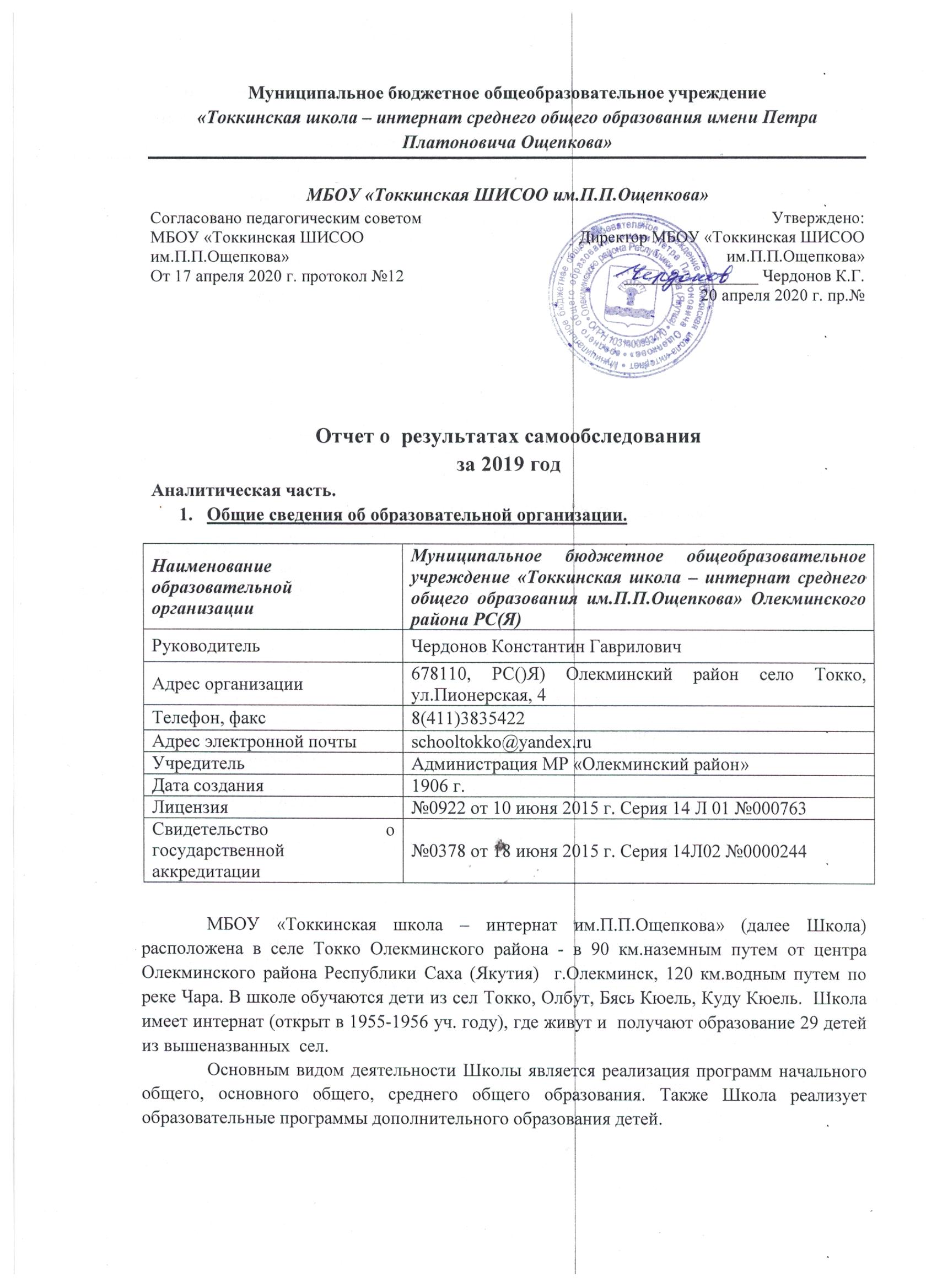 Муниципальное бюджетное общеобразовательное учреждение«Токкинская школа – интернат среднего общего образования имени Петра Платоновича Ощепкова»МБОУ «Токкинская ШИСОО им.П.П.Ощепкова»Отчет о  результатах самообследованияза 2019 годАналитическая часть.Общие сведения об образовательной организации.МБОУ «Токкинская школа – интернат им.П.П.Ощепкова» (далее Школа) расположена в селе Токко Олекминского района - в 90 км.наземным путем от центра Олекминского района Республики Саха (Якутия)  г.Олекминск, 120 км.водным путем по реке Чара. В школе обучаются дети из сел Токко, Олбут, Бясь Кюель, Куду Кюель.  Школа имеет интернат (открыт в 1955-1956 уч. году), где живут и  получают образование 29 детей из вышеназванных  сел. Основным видом деятельности Школы является реализация программ начального общего, основного общего, среднего общего образования. Также Школа реализует образовательные программы дополнительного образования детей.Система управления организацией.Управление осуществляется на основе сочетания принципов единоначалия и коллегиальности  (предусмотренные Уставом образовательной организации). II. Оценка образовательной деятельностиШкола реализует основную образовательную программу начального общего образования, основного общего образования, среднего общего образования, адаптированную основную образовательную программу (см.сайт Токкинской школы schooltokko.ru). Кроме второго иностранного языка Школа полностью  обеспечена специалистами.По  состоянию на 2019 год второй иностранный язык не ведется по ряду объективных причин: в связи отсутствием специалиста и учебно – методического комплекта в библиотечном фонде. Предметная область  «Родной язык и литературное чтение на родном языке» представлена предметами «Родной язык (якутский) (по 2 ч. с 1 по 9 классы) и «Литературное чтение на родном (якутском) языке» (с 1 по 9 классы –  по 1 часу в неделю, по 2ч. в 10, 11 классах).Классов комплектов – 11, количество обучающихся – 141, в среднем на один класс – 13 учащихся, выше нормы кол-ва учащихся (14 и выше) – 4 класса (2, 6, 9, 11). Воспитанников интерната – 29 детей.Дети с ОВЗС детьми ОВЗ работают учителя – предметники, учитель – логопед, педагог- психолог, социальный педагог, медицинские работники школы.  Ведутся утвержденные по учебному плану все предметы, а также психолого - педагогическая и логопедическая коррекционная работа.III. Режим образовательной деятельности.Школа работает в одну смену, во второй половине дня ведутся часы внеурочной деятельности, дополнительного образования, консультаций.Продолжительность учебного года:1 класс – 33 учебные недели (окончание учебного года 23.05.2020);2, 3, 4 классы – 34 учебные недели (окончание учебного года  23.05.2020);5-8, 10 классы – 35 недель (окончание учебного года 30 мая 2020 г.);9, 11 классы - 34 учебные недели (окончание учебного года  23.05.2020);Продолжительность учебных четвертей:1 четверть – 8 недель (со 2.09 по 26.10.2019 г.)2 четверть – 8 недель (с 5.11. по 28.12.2019 г.)3 четверть – 10 недель (с 13.01 по 21.03.2020 г.)4 четверть – 9 недель (с 30.03 по 30 мая 2020 г.)                      8 недель (с 30.03. по 23.05.2020 г.) для уч.9, 11 классов.Учебные периоды:1 – 9 классы - 4 четверти;10, 11 классы – 2 полугодия.Продолжительность учебной недели:1 класс – пятидневная;2 – 11 классы – шестидневная.Продолжительность уроков:В 1 классе используется «ступенчатый» режим обучения в первом полугодии (в сентябре-октябре – по 3 урока в день по 35 минут каждый, в ноябре-декабре – по 4 урока по 35 минут каждый); во втором полугодии (январь-май) – по 4 урока по 40 минут каждый. В соответствии с санитарно-эпидемиологическими правилами (СанПиН 2.4.2.2821-10, с изменениями от 22 мая 2019г. №8) обучение в I-х классах осуществляется в режиме пятидневной учебной недели.Во 2 – 11 классах – 45 минут.Каникулы:Осенние – 8 дней (с 27.10  по 03.11.2019 ) занятия с 5 ноября;Зимние – 15 дней (с 29.12 по 12.01.2020 г.), занятия с 13 января;Весенние – 8 дней (с 22.03 по 29.03.2020 г), занятия с 30 марта.В 1 классе с 24.02  по 01.03.2020 г. устанавливаются дополнительные каникулы.Сроки проведения промежуточной аттестации:-по результатам четверти (полугодия) – предпоследняя  рабочая  неделя;По результатам учебного года – с 28 апреля по 21 мая 2020 г.Формы обучения:Очная  форма обучения: 141 обучающихся, из них -обучение на дому детей с ОВЗ: 4-семейная форма обучения – 2 учащихся.Филиал Олекминской УКП – 1 учащаяся.Профили обучения:Учебный план для 10-11 классов обеспечивает условия для агротехнологического профильного  обучения в школе на 2019-2020 учебный год в рамках стандартов первого поколения, определяет содержание регионального и школьного компонентов содержания образования и разработан на основе Приказа МО РФ от 05.03.04г. № 1089 «Об утверждении федерального компонента государственного стандарта образования», а также в  соответствии с «Концепцией профильного обучения на старшей ступени общего образования» и анализа изучаемых областей в учебных заведениях профессионального обучения, выбора предметов по профилю старшеклассниками в школе обучение запланировано по следующему профильному обучению:Профильная агротехнологическая  группа, где биология, основы агрономии, основы животноводства, сельскохозяйственная техника  изучаются по расширенной программе  (10, 11  классы);За счет числа предлагаемых профильных и элективных курсов обучающимся предоставляется  в полной мере реализовать свои индивидуальные профильные образовательные программы в форме учебных межклассных групп (по физике, математике (проф). (по 2 ч.), русскому языку (1ч.). IV. Оценка методической работы по агронправлению.Для оценки эффективности и качества образовательной деятельности агрошкол с целью выявления слабых и сильных позиций образовательной деятельности школ, для принятия управленческих решений, внедрения  системы независимой оценки, для повышения конкурентоспособности обучающихся приказом Министерства образования и науки РС (Я)  утвержден перечень из 32 показателей по шести блокам(направлениям):учебная деятельность по 6 показателям,качество результатов обучения и воспитания  - 11 показателей,кадровое обеспечение агрошколы оценивается - 2 показателя,организация трудового воспитания обучающихся - 5 показателей,производственная деятельность агрошколы - 4 показателя,материально-техническая база агрошколы - 2 показателя.На высокой позиции по баллам занимает направление «учебная деятельность», в области внедрения компонентов агротехнологической направленности в образовательных программах с 5 по 11 классы и наличие профильных классов. По направлению  “качество результатов обучения и воспитания” сохраняется на стабильном уровне доля выпускников, продолживших обучение по специальностям агротехнологической направленности, что составляет 44%, что выше республиканских показателей на 29,5% (14.5%). Однако, средний балл государственной итоговой аттестации выпускников 9, 11 классов по биологии и химии имеют баллы ниже среднереспубликанских показателей. Также отсуствуют призеры олимпиад вкюченных в перечень по обозначенным профильным предметам. В связи обозначенными проблемами необходимо уделить особое внимание профильному обучению.По участию в программе ранней профориентации и основ профессиональной подготовки школьников JuniorSkills, следует расширить участие в компетенциях по основам агрономии и ланшафного дизайна, с прикреплением профильного специалиста – МПО по агрономии. Наша агрошкола занимается традиционными видами хозяйственной деятельности: коневодство, овощеводство, растениеводство, собирательство. Учитывая опыт других агрошкол, эти направления следует расширить и дополнить современными (инновационными) видами деятельности, так можно выделить особые занятия, как пчеловодство (Октемская СОШ Хангаласского улуса, Бетюнская СОШ Амгинского улуса, Маинская СОШ Мегино-Кангаласского класса), пекарское дело (Абыйская СОШ), звероводство (Урасалахская СОШ). Также нам следует обратить внимание на главную особенность сельского социума в том, что по  прежнему сельский житель вынужден тратить огромное количество времени на решение бытовых проблем основанном на традиционном ведении хозяйства, современное развитие общества позволяет минимизировать траты времени и повысить производительность. Если ребенок не находит отличительных методов хозяйствования от домашнего хозяйства в пришкольном участке, то теряется познавательный интерес к трудовой деятельности. Поэтому перед нами  стоит задача  «осовременить» традиционный труд путем внедрения современных производственных технологий.  При этом не только укрепить свое подсобное хозяйство как средство дополнительного финансирования, но и как лабораторное поле трудового участия детей в традиционных занятиях своего народа, чтобы найти пути реализации опорных точек развития сельскохозяйственных обрабатывающих технологий и натаскивать на них детей в овладении передовой современной сельскохозяйственной технологией. В этом деле самые малые находки могли бы  иметь огромное значение для трудового становления. Дети должны чувствовать и видеть силу нового подхода для обновления и изменения общепринятого. Важность проявления этого имеется и отражается в выбранном направлении профильного образования агрошкол. Достичь этого можно при хорошем взаимодействии и всесторонней поддержки со стороны администрацией наслега и Олекминского района в лице МКУ «Управление сельского хозяйства» и производственных предприятий и др. социальных партнеров. В  нашей агрошколе летний труд и отдых детей организуется согласно агротехнологическому профилю и возможностям школы, наличию соответствующих кадров. Основными направлениями деятельности ЛТО являются: сенокосные работы, овощеводство, растениеводство, волонтерство, благоустройство, оздоровление. Помимо ЛТО, так же в летний период дети заняты на пришкольных участках, учебно-производственных бригадах, тепличных хозяйствах, семейных бригадах. Этим летом второй раз проводиться бизнес-лагерь по агротуризму, что добавляет в деятельности пятой трудовой четверти новизну. В общем доля внебюджетного дохода от учебно-производственной деятельности на 1 учащегося составило 3134 руб. (в тыс.руб.), что выше на 1 тысячу руб. от показателей прошлых лет.В агрошколах, имеющих лицензию на ведение профессионального обучения, а также по договору с организациями среднего профессиональгого обучения реализуется профессиональное обучение по более 30 профессиям. По республике наиболее восстребованным является профессии тракториста (в 34 агрошколах), овощевода (16), водителя (12), животновода (9) и др.. Необходимо расширить образовательные услуги по программам профессионализации.  Также организовывать краткосрочные курсы по прикладным  специальностям  необходимых селу через сотрудничество с Арктическим государственным агротехнологическим университетом. Предложить Учредителю, в лице Администрации МР «Олекминский район» предусмотреть возможность оказания реальной поддержки сельским образовательным учреждениям (агрошколам) в области создания и обеспечения  современной инфраструктуры по реализации агротехнологического образования (тепличного и животноводческого хозяйств, сельхозтехники, огородничества) через программы социально-экономического развития Олекминского района Республики Саха (Якутия).МКУ «Управлению сельского хозяйства» Олекминского района обозначить отдельное направление работы с агрошколами в целях определения приоритетных учебно-производственных профилей агрошкол (КРС, коневодство, овощеводство, мини производство и др.), содействовать  в продвижении  данных направлений по программам Министерства СХиПП РС (Я).Организовать мобильные выезды педагогов Токкинской агрошколы в сельские школы по заявкам для оказания научно-методической консультации по внедрению агрокомпонентов в содержание учебных предметов, агропредметамПри работе нами были выявлены следующие проблемы:  	По направлению «Разработка способов выполнения общественно-гражданского заказа на индивидуализации образования»,  родители (законные представители)  в основном связывают будущее своих детей по профессиям задействованных в бюджетной сфере, что потребовало усиление нами профориентационной работы и определения «новых» индивидуально-образовательных маршрутов. Научно - методическая сопровождение  были апробированы возможности учебно -производственных  бригад и формирование маршрутов «агротуризма», что вызвало определенные затруднения нормативно-правовом поле в части оплаты труда учащихся и обеспечения ТБ и ПБ.  Материально-техническая обеспечение проекта: отсутствует целевая программа поддержки «школьных бизнес – инкубаторов», что вызвало определенные финансовые затруднения при создании  учебно-производственной лаборатории.  В связи, с чем на реализацию проекта потребовались значительные  объемы финансирования на усиление материально-технической базы и организации на ее основе учебно-производственной лаборатории (центра), которое частично было организовано на собственные средства нашей агрошколы и при поддержке спонсоров.По кадровому обеспечению требуется введение штатной единицы «Тьютор» (представление на изменение штатного расписания школы) и заключение договора с кочевой родовой общиной для организации производственной практики обучающихся (носителями языка и традиционного уклада жизни МНС).  Уровень предметных знаний учителей предметников – высокий. Учителя, имеющие высшую и первую категории свободно владеют  методами решения различных учебных задач. По подготовке ЕГЭ, учителя опираясь  на кодификатор и спецификации, успешно решают экзаменационные учебные задачи.  Используют возможности дистанционной подготовки по ГИА.Динамические показатели предметных знаний обучающихся: Положительная динамика качества обученности по школе; Положительная динамика индивидуальных показателей обучающихся.Учителя при организации учебно-воспитательного процесса активно используют  здоровьесберегающие технологии, позволяющие решать проблемы сохранения и укрепления здоровья учащихся. Совместно с сотрудниками участковой больницы организована просветительно-воспитательная работа с учащимися, направленная на формирование ценностей здоровья и здорового образа жизни. 33% учителей систематически  работают  с детьми по исследовательской деятельности. Разработанные  программы учебных и внеучебных курсов, проектной, исследовательской деятельности и др. детьми востребованы. 92% учителей  владеют  базовым и повышенным уровнем по  информационно-коммуникационной компетенции.  Таким образом, реализация образовательной программы требует решения обозначенных проблемных задач, для обеспечения   выхода за рамки образовательной программы и занятий через организацию индивидуальных образовательных программ ориентированных на повышение качества образования:Работа над повышением качества образования;Новое содержание работы интерната;Организационные мероприятия по созданию в школе Центра образования цифрового и гуманитарного профилей «Точка роста» в рамках федерального проекта «Современная школа» национального проекта «Образование»;Предпринимательская (внебюджетная) деятельность агрошколы;Организация Учебно-производственных бригад обучающихся;Внедрение формы «Фирменный класс ООО «Кладовая Олекмы» на ступени профильного обучения;Реализация программ профессионализации, в том числе через сотрудничество с ССУЗами  и ВУЗами;Программа JuniorSkills.Внедрение агрокомпонента.Функционирование ВСОКОПо итогам 2018 – 2019 уч.года школу закончили 13 выпускников и 9 учащихся окончили основную школу.Все учащиеся получили допуск к государственной итоговой аттестации.В 2018 – 2019 учебном году школу закончили 13 выпускников. Выбрали 3 выборных предмета: математика на профильном уровне, химия, биология.Классный руководитель -  Габышева Татьяна ВладиславовнаНа 100% успеваемости  были сданы следующие предметы:Ниже 100% успеваемости – с  пересдачами и с результатами ниже порога сдали следующие предметы:Экзаменационные классы имели 4 учителей, из которых 3 имеют высшую кв.категорию ( 75%), 1 учитель  с первой кв.категорией (25%) В 2018-2019 уч.г. основное общее образование получили 9 учащихся. Выборных предметов – 5. (история, обществознание, химия, якутский язык, биология, география, информатика, физика).Классный руководитель – Иванова Ульяна Иннокентьевна, Ананьева В.Н. (1 год)Выбор предметов:Большее количество учащихся выбрали биологию – 5 уч. (55,5%), информатику – 4 уч. (44,4%), родной язык – 3 уч. (33,3% ) А также выбрали предметы -  обществозание, химия по 1 уч. (11,1%)Успеваемость100% успеваемости добились по предметам  русский язык, информатика, родной язык, обществознание, химияНиже 100% с пересдачами сдали предметы математика, биология.Качество Выше и 50% качества показали по предмету информатика  (50%), уч.Павлова А.Н.Ниже 50% качества показали по предметам родной язык (33,3%), математика (25%), русский язык (12,3%).Качество не показали по предметам обществознание, биология, химия.Средний баллВсе  предметы сдали на «3»Сравнительный анализ  сдачи экзаменов ЕГЭ за 2016-2017, 2017-2018, 2018 – 2019 учебные года.Сравнительный анализ  сдачи экзаменов ОГЭ за 2016-2017, 2017-2018, 2018 – 2019 учебные года.Результаты ВПР 2018 – 2020 уч.год.Со 2 апреля по 25 апреля 2019 г.проведены ВПР по 9 предметам в 5 классах, всего 23 предметам и 1 английский язык в 7 классе как внутришкольная  апробация.Назначение ВПР по учебным  предметам  – оценить уровень общеобразовательной подготовки обучающихся в соответствии с требованиями ФГОС. ВПР позволяют осуществить диагностику достижения предметных и метапредметных результатов, в том числе овладение межпредметными понятиями и способность использования универсальных учебных действий (УУД) в учебной, познавательной и социальной практике.Содержание и структура проверочной работы определяются на основе Федерального государственного образовательного стандарта основного общего образования (приказ Минобрнауки России от 17.12.2010 № 1897) с учетом Примерной основной образовательной программы основного общего образования (одобрена решением Федерального учебно-методического объединения по общему образованию (протокол от 08.04.2015 № 1/15)) и содержания учебников, включенных в Федеральный перечень на
2018/19 учебный год.100% успеваемость показали по предметам -  физика , уч.Павлова А.Н., химия, уч.Чердонова Е.В.Низкие показатели по успеваемости по предметам:География – 81,8%, по русскому языку – 86,1%, математике – 86,6%, обществознание – 87,5%Показатели по  качеству: 50% - химия в 11 кл., 35% - по физике, 34,4%  по математике.Низкий показатель по качеству – по географии – 12,5% Показатели по выполнению заданий: Выше 50% выполнения заданий  показали по химии- 59%,  по русскому языку - 57%, обществознанию – 55,3%, физике – 53%, биологии – 51%.Ниже 50% по выполнению заданий:География – 38,3%, истории - 44,6%, математике – 47%Разница в качестве  обученности  в сравнении с четвертными оценками: Биология – на 63%Обществознание – на 62%История – на 52%Физика – на 50%Химия – на 41,6%География – на 39,3%Русский язык – 32,6%Математика – 1,2%Сделан вывод и даны рекомендацииОценка воспитательной работы.         Вся воспитательная и образовательная деятельность в  МБОУ «Токкинская Школа интернат среднего общего образования имени Петра Платоновича Ощепкова»  основаны на потребностях и интересах детей, традициях школы, культурном наследии, необходимых для личностного развития.  	Основные направления воспитательной деятельности школы:  учебно-познавательное, гражданско–патриотическое, нравственно–правовое, спортивно–оздоровительное, лекционно-образовательное, обновление содержания дополнительного  образования  вышли на новые задачи, сформулированные в президентской инициативе «Наша новая школа», в стандартах второго поколения.		       В 2018 -19 учебном  году  обязанности классного  руководителя  были возложены на 11 педагогов. Высшую квалификационную категорию имеют 6 человек, что составляет 54,5 %, первую  категорию – 5 человек (45,5%). Количество педагогов, осуществляющих классное руководство в младшем звене  - 4 человек, в среднем звене – 4, в  старшем звене – 3.На протяжении  многих  лет  состав классных руководителей стабилен,  сохраняется преемственность  выполнения этой работы. 	 В течение года эффективность работы классных руководителей отслеживалась по 5 основным критериям: забота о нравственном здоровье классного коллектива, защита физического здоровья учащихся, обеспечение роста уровня обученности учащихся класса,  создание условий для самоопределения и самореализации учащихся класса, координация взаимодействия учащихся, учителей, и родителей.   Подсчет баллов   показывает, что  большинство классных руководителей (78%)  имеют по всем критериям  стабильно высокие, положительные результаты. Достаточно высок он  у   классных   руководителей  начальной школы: Павловой Д.В.,Петровой Н.Н..Павловой А.ВВнеурочная деятельность в школе традиционно делиться на  две части: общешкольные дела и внутриклассная жизнь. Внеучебная воспитательная деятельность осуществляется  по тематическим периодам.       	Традиционные ключевые дела обеспечивают стабильность в воспитательной работе. Каждое мероприятия подвергалось анализу и обсуждению как на заседаниях ШМО, так и на сборе школьного актива, где вносятся предложения и замечания по поводу каждого мероприятия. Гражданско - патриотическое воспитание в школе ведется планово, системно  и является одним из приоритетных направлений в области воспитательной деятельности  школы.   Содержание обучения и воспитания в школе направлено на создание условий гражданско-патриотического воспитания с учетом возрастных особенностей учащихся.   Педагогический и ученический коллективы вели активную работу по подготовке и проведению мероприятий, посвященных празднованию 75-летия Победы в Великой Отечественной войне.            Забота о сохранении и укреплении здоровья, формирования здорового образа жизни учащихся также является приоритетным направлением деятельности педагогического коллектива и  носит системный характер. В течение всего учебного года было организовано горячее питание учащихся, обеспечивался оптимальный температурный режим в помещениях, осуществлялся контроль над состоянием техники безопасности, противопожарной безопасности, соблюдением санитарно-гигиенических норм и правил. Ежегодно проводятся медицинские осмотры детей и работников школы, Дни здоровья, традиционные мероприятия, физкультминутки, спортивные соревнования, тематические классные часы и многое другое.Наш педагогический коллектив рассматривает нравственность, духовность как основу личности, поэтому формированию целостной научно-обоснованной картины мира, развитию познавательных способностей, приобщению к общечеловеческим ценностям и присвоению этих ценностей уделяет особое, приоритетное место в воспитательной деятельности.Внеурочная работа и дополнительное образование.Организация внеурочной работы с учащимися – сеть кружков и факультативов, основной задачей которых является расширение дополнительного образования школьников.В  2018-19уч. г. в   школе осуществляли  работу  объединения следующих  направлений спортивное, художественно-эстетическое, художественно-прикладное,   интеллектуальное (20 кружков в 1,2 классе  были организовано в рамках ФГОС, в которых занимаются.             Охват учащихся по ступеням обучения следующий:              Начальная школа (1-4кл.) –42             Среднее звено -  (5-9кл.) – 76             Старшее звено –(10-11кл.) –31Система дополнительного образования, прежде всего способствует развитию творческих способностей, поддержке индивидуальности ребенка. Решение данной задачи требует огромного внимания к изучению личности ребенка, выявлению творческих способностей. Создать условия для реализации личности ребенка – задача не только руководителей кружков, но и классных руководителей, которые занимались диагностикой интересов школьников и вовлечением детей в кружковую работу. Дополнительное образованиеДОПОЛНИТЕЛЬНОЕ ОБРАЗОВАНИЕОхват занимающихся-                 По сравнению с прошлым годомЕжегодное в начале и в конце учебного года проводится анкетирование родителей: «Уровень удовлетворённости родителями работой педагогического коллектива МБОУ «Токкинская ШИСОО им.П.П.Ощепкова» за 2018-2019уч.г.»  Анализ результатов этого года: Считают дружными -80% (затрудняются сказать 30%, считают класс не дружным - 21%).Комфортно в школе - 90%, не согласны - 5%; взаимопонимание с администрацией находит - 91%, довольны классным руководителем - 94%. Результатом воспитательной работы школы являются показатели уровня воспитанности обучающихся. Уже не первый год при оценке уровня воспитанности  обучающихся классные руководители используют методику Н.П. Капустина, которая подразумевает оценку ровня воспитанности  самим обучающимся одноклассниками, родителями, учителем. По результатам проделанной работы был определен УВ каждого обучающегося, школы в целом. В начальной школе уровень воспитанности составляет 3,6 б, в среднем звене  - 2,8б, в старших классах вновь выравнивается – 3,4б. По школе -3,5б.Все выше перечисленное дает право оценить воспитательную работу за  2018-2019 учебный год положительно (уровень выше среднего).  Воспитательная работа в школе главным образом опиралась на регулярные сборы школьного актива, МО классных руководителей,  собеседований при заместителе директора по ВР,  где происходило непосредственное общение зам. по ВР и классного руководителя,   психолога, педагога-организатора, учащихся, обсуждались проблемы школы и класса, выслушивалась информация по разным темам, подводились итоги, которые помогали лучше узнать индивидуальные возможности и личные качества учителей, родителей и учащихся.За последние годы наиболее важными достижениями коллектива школы являются следующие:более эффективным стало педагогическое влияние на процесс развития личности ребенка, формирование его нравственного, познавательного, коммуникативного, эстетического, трудового, физического потенциала;происходит интеграция учебного и воспитательного процессов в разрешении целей и задач воспитания;наблюдается рост удовлетворенности учащихся и родителей воспитательной работой школы (результаты анкетирования и устные отзывы);продолжают развиваться формы взаимодействия семьи и школы, такие как: праздничные совместные вечера, отчеты детей перед родителями, родительские лектории;классными руководителями  осознана полезность работы по формированию самостоятельности и сплоченности детского коллектива, необходимость диагностической работы по изучению  личности, сплочённости детского коллектива, необходимость совершенствования форм и методов воспитания через повышение мастерства классного руководителя;активизировалась работа по участию классных руководителей и школьников в творческих и профессиональных конкурсах.бережно сохраняются и преумножаются традиции школы;ведется постоянное сотрудничество и взаимодействие с организациями – субъектами системы воспитания: Можно считать, что, в целом, педагогический коллектив уделял большое внимание вопросам воспитания. Все запланированные мероприятия соответствовали возрастным и психологическим особенностям детей,  были направлены на реализацию поставленных задач,  и имели место в воспитательной системе школы           Наряду с успехами в воспитательной работе имеются негативные тенденции: снижение интереса учащихся, родителей к массовым досуговым программам; рост потребительского отношения к школе;  снижение духовности подростков, нет реализации ценностей.Задачи, поставленные школой по воспитательной работе на 2018 – 2019 уч.год, в целом выполнены.          Целевая  установка  2019-2020  года: Способствовать созданию  условий  для  формирования важнейших качеств личности учащегося: инициативности, способности творчески мыслить и находить нестандартные решения, умение выбирать профессиональный путь.Достижения учащихся  за 2019 – 2019,2 полугодиеДостижения учащихся  за 2019 2019-2020 уч. год 1 полугодие  уч. годАнализ показателей здоровья учащихся Токкинской школы.Проведен   анализ заболеваемости учащихся на   основе изучения материалов  медицинских карт. Было изучены данные  139 детей. Все учащиеся  школы разделены на группы здоровья.   I группа- ребенок  здоров.   II группа – лица, у которых отсуствуют хронические заболевания, но имеются какие либо         функциональные нарушения. III группа -  лица, имеющие  те или иные хронические  заболевания, но эти заболевания          находятся в стадии ремиссии.  IV группа – лица с физическими  недостатками, возникшими вследствие травм и операций,  у которых не полностью компенсированы функции органов и систем организма.    V группа- инвалиды.Данные по группам здоровья оформлены в таблице и предоставлены виде диаграммы. По данным диаграммы видно,что состояние здоровья учащихся нашей школы значительно улучшилось , в сравнении с  2017-2018г и 2018-2019г. Распределение по группам  здоровья за 3года.Динамика заболеваемости  за 3года Болезни, показатели которых возрастают с 2017 года к 2020 году:-глазные болезни;- заболевание ЖКТ, кариес;Болезни, показатели которых идут к снижению с 2017 года к 2020 году:-неврологические болезни;  -ожирение;-Заболевание ССС;  -Ангина;-простудные заболевания.VIII. Оценка кадрового составаТоккинская школа на сегодняшний день обеспечена кадрами полностью – 100% Образовательный уровень педагогических работников:высшее – 27 (90%)среднее специальное – 3 (10%)IX. Оценка учебно-методического и библиотечно-информационного обеспечения  Школьная библиотека размещена на 176,8 кв.м. Библиотечный фонд на март 2020 года составил 23619 экземпляров художественной литературы и 4088 экземпляров учебной литературы. Оснащенность библиотеки художественной литературой  - 90 %, тк ,имеются произведения изучаемые по программе, но некоторое количество ограничено, и нет подписных изданий. Удовлетворенность учебной литературой  на  99%, тк, в некоторых классах не хватает по одному, два  учебника.Общая оценка учебно-методического обеспечения - 94,5%Техническое оснащение библиотеки –имеются стационарный и переносной ПК с выходом в интернет, мультимедиа, экран. Общая оценка  учебно-методического и библиотечно-информационного обеспечения – удовлетворительно.X. Оценка материально-технической базыУчебный корпус начальной школы на 100 мест;Учебный корпус средней школы на 200 мест;Компьютерный класс;Учебная мастерская;Краеведческий музей;Зал борьбы;Корпус интерната;Банно-прачечный пункт;Профориентационный корпус;Овощехранилище;Гараж на 6 боксов; автомобили УАЗ (2009,2013), Урал, трактор ДТ-75, Донгфен – 224, Вакуумная машина(Водовозка). Картофелесажалка, картофелекопалка,  плуг-тракторный, конные грабли, скоростная косилкаПришкольный участок - 0,6 га;Сенокосные угодья – 4 га; Пашня под картофель – 2 га  Зимняя оранжерея 15*5м;Теплица – 178  кв. м; Летние базы кружка «Поиск», «Авданна».Приложение N 2
приказом Министерства образования и  науки Российской Федерации
от 10 декабря 2013 г. N 1324ПОКАЗАТЕЛИ ДЕЯТЕЛЬНОСТИ МБОУ «Токкинская школа интернат среднего общего образования имени П.П.Ощепкова», ПОДЛЕЖАЩЕЙ САМООБСЛЕДОВАНИЮСогласовано педагогическим советомМБОУ «Токкинская ШИСОО им.П.П.Ощепкова»От 17 апреля 2020 г. протокол №12Утверждено:Директор МБОУ «Токкинская ШИСОО им.П.П.Ощепкова»________________ Чердонов К.Г.20 апреля 2020 г. пр.№Наименование образовательной организацииМуниципальное бюджетное общеобразовательное учреждение «Токкинская школа – интернат среднего общего образования им.П.П.Ощепкова» Олекминского района РС(Я)РуководительЧердонов Константин ГавриловичАдрес организации678110, РС()Я) Олекминский район село Токко, ул.Пионерская, 4Телефон, факс8(411)3835422Адрес электронной почтыschooltokko@yandex.ruУчредительАдминистрация МР «Олекминский район»Дата создания1906 г.Лицензия№0922 от 10 июня 2015 г. Серия 14 Л 01 №000763Свидетельство о государственной аккредитации№0378 от 18 июня 2015 г. Серия 14Л02 №0000244НаименованиеФункцииДиректорОбщее собрание трудового коллектива ШколыРассматривает вопросы, касающиеся всех работников образовательной организации.Управляющий советОбеспечивает оптимальное взаимодействие участников образовательных отношений по решению отдельных вопросов функционирования и развития образовательной организации.Педагогический советРассматривает вопросы организации образовательной деятельности.Родительский комитетРассматривает вопросы организации образовательной деятельности, оказывает помощь в воспитании  и обучении обучающихся.Ученический советРассматривает вопросы организации внеурочной деятельности обучающихся.Методический совет-МО учителей начальных классов-МО учителей математики, физики, информатики, черчения-МО гуманитарных предметов-МО естественно-агротехнологических предметов-Координация деятельности методических объединений и других структурных подразделений методической службы школы, направленной на развитие методического обеспечения образовательного процесса;-Разработка основных направлений методической работы школы;-Формирование цели и задач методической службы школы;-Обеспечение методического сопровождения учебных программ, разработка учебных, научно-методических и дидактических материалов;Школа I уровня Школа I уровня Школа II уровняШкола II уровняШкола III уровняШкола III уровня1класс135 класс1210 класс112класс156 класс1611 класс163 класс107 класс134класс78 класс119 класс17456927Итого по школе –  141  уч.Итого по школе –  141  уч.Итого по школе –  141  уч.Итого по школе –  141  уч.Итого по школе –  141  уч.Итого по школе –  141  уч.классИнвалидность/колИз них с диагнозом ПМПК/колИз них обучающихся  на дому2 класс14 класс116 класс5337 класс19 класс110 класс11Всего:864№предметучительКол-во уч.Успев.качествоСр.баллНиже порога1Русский языкПавлова С.Н.1310038,4%49,82Математика базовыйМалышева С.В.1010070%12№предметучительКол-во уч.Успев.качествоСр.баллНиже порога1Математика профильМалышева С.В.366,602912ХимияЧердонова Е.В.333,3032Нижний порог 36б.2 3БиологияЧердонов К.Г.4752542,21№предметучительКол-воуспевКач-воСр.бНиже порога1МатематикаИванова УИСеменова М.А.(1г)937,5/1002511,1/3,251Математика ОВЗИванова УИСеменова М.А.(1г)10/1000312Русский языкКаратаева Т.И.910012,523/3,22Русс.яз. ОВЗКаратаева Т.И.1100033ИнформатикаПавлова А.Н.41005012 /3,54Родной языкНиколаева А.К.310033,33,35Обществозн.Габышев П.Д.1100021/36БиологияЧердонов К.Г.580/100017,4/317ХимияЧердонова Е.В.1100016/3№Предмет2016 – 2017 уч.г. 18 вып..2016 – 2017 уч.г. 18 вып..2016 – 2017 уч.г. 18 вып..2016 – 2017 уч.г. 18 вып..2017-2018 уч.год 18 вып.2017-2018 уч.год 18 вып.2017-2018 уч.год 18 вып.2017-2018 уч.год 18 вып.2018 – 2019 уч.год 13 вып2018 – 2019 уч.год 13 вып2018 – 2019 уч.год 13 вып2018 – 2019 уч.год 13 вып№ПредметучительуспевКач-воСр.баллучительуспевКач-воСр.баллучительуспевКач-воСр.балл1Русский языкЯковлева Е.Д.1005858Павлова С.Н.10066,658,1Павлова С.Н.10038,449,8Каратаева Т.И.10044,453,2По школе10055,5562Химия Чердонова Е.В.1005050Чердонова Е.В.33,30323ФизикаПавлова А.Н.100042Павлова А.Н.1000414ГеографияЯковлев Ю.С.1000385ЛитератураЯковлева Е.Д.500326Математика Б.Иванова У.И.83,3/10044,412Иванова УИ10077,714,3Малышева С.В.10055,512,1Малышева С.В.1007012По школе10066,613,27Математика Пр.Иванова У.И.701031Иванова У.И.10033,342,6Малышева С.В.83,3032,3Малышева С.В.66,6029По школе88,811,135,78ИсторияБаишев В.В.100100659ОбществознаниеГабышев П.Д.25035Баишев В.В.5004510БиологияЧердонов К.Г.66,666,648Чердонов К.Г.75/1002542,211ИнформатикаПавлова А.Н.66,6042Павлова А.Н.100044Предмет2016 – 2017 уч.г. 17 вып..2016 – 2017 уч.г. 17 вып..2016 – 2017 уч.г. 17 вып..2016 – 2017 уч.г. 17 вып..2016 – 2017 уч.г. 17 вып..2017-2018 уч.год 178 вып.2017-2018 уч.год 178 вып.2017-2018 уч.год 178 вып.2017-2018 уч.год 178 вып.2017-2018 уч.год 178 вып.2018 – 2019 уч.год 10 вып2018 – 2019 уч.год 10 вып2018 – 2019 уч.год 10 вып2018 – 2019 уч.год 10 вып2018 – 2019 уч.год 10 выпПредметучительучительуспевКач-воСр.бучительучительуспевКачвоСр.баллучительучительуспевКач-воСр.баллРусский языкКаратаева Т.И.1710041,226 б.Каратаева Т.И.1010012,523/3,2Яковлева Е.Д.1788,2/10064,726 (3,8)МатематикаИванова У.И.1764,7/10023,512/3Иванова УИСеменова М.А (1г)1040/1002511,1/3,2Малышева С.В.1776,4/10023,512/3,3ИсторияГабышев П.Д.25003Габышев П.Д.1100021/3Баишев В.В.6100018/3,1Обществозн.Габышев П.Д.785,7016бХимияЧердонова Е.В.21005016/4Чердонова Е.В.1100016/3Якутский языкСергеева Л.В.110003Николаева А.К.310003Николаева А.К.310033,33,3БиологияЧердонов К.Г.988,8/100019/3Чердонов К.Г.1100013/3Чердонов К.Г.580/100017,4/3ГеографияЯковлев Ю.С.710014,317Яковлев Ю.С.2100013/3Яковлев Ю.С.10/1000ИнформатикаПавлова А.Н.580/1004012/4Павлова А.Н.131003111/3,4Павлова А.Н.41005012 /3,5ФизикаПавлова А.Н.1100016/3Павлова А.Н.887,52516/3,2Павлова А.Н.110010026АнглийскийЕремеева Ч.А.1100041/3№Название конкурсаДата проведенияУровеньМесто1Районный  этап Всероссийского робототехнического Фестиваля «Робофест-2019» 15 декабря 2018 грайонный1 место2Научно практической конференция «Шаг в будущее» в г. Якутске с 10 по 13 января 2019 годареспубликанский1 место1 место2 место3VIII Спартакиаде школьников Олекминского района по волейболу 12 января 2019 годарайонный3 место4VIII Спартакиаде школьников Олекминского района по волейболу 13 января 2019 годарайонный1 место5Спортивных соревнованиях по пионерболу Для девочек20 января 2019районный7 место6Спортивных соревнованиях по пионерболу Для мальчиков27 января 2019районный5 место7Республиканском турнире по борьбе «Хапсагай» среди юношей и мужчин памяти первого мастера спорта РС (Я) по борьбе «Хапсагай» с. Сюлдюкэр Мирнинского районас 25 по 27 января 2019 года,республиканский1место2 место8Военно – спортивных юнармейских сборах «Зимний призыв – 2019»26 января2019 годарайонный3 место9Муниципальном этапе «World Skills-2019” «Мобильная Робототехника», «Мультимедийная журналистика«Коммуникабельность», «Конский волос»,28 января 2019 годарайонный10Научно – практической конференции по краеведению30 января 2019 годареспубликанский11Олимпиаду для начальных классов , 20 февраля 2019 годарайонный1 место2 место12Спортивных соревнованиях по баскетболу, 02 февраля 2019 годарайонный4 место13Спортивных соревнованиях по баскетболу, 03 февраля 2019 годарайонный3 место14село I-Нерюктяй в олимпиаде по якутскому языку, 09 февраля 2019 годарайонный15Первенстве по якутским прыжкам город Олекминск  10 февраля 2019 годарайонный16VIII комплексной Спартакиаде школьников Олекминского района РС (Я) «Олимпийские надежды Якутии» по легкой атлетике среди школьников начальных классов город Олекминск  17 февраля 2019 годарайонный17районном конкурсе чтецов среди учащихся 10-11 классов «Читаем Солженицына вместе», посвященного 100-летию А.И. Солженицына    15 февраля 2019 годарайонный2местосертификат18г. Чурапча Первенстве Республики Саха (Якутия) по волейболу среди учащихся 2002-2003 г.р. памяти А.П. Керемясова с 20 по 25 февраля 2019 годареспубликанский19Первенстве Республики Саха (Якутия) по якутским прыжкам среди учащихсяс 15 по 17 февраля 2019 года репсубликанский3 место20VIII комплексной Спартакиаде школьников Олекминского района РС (Я) «Олимпийские надежды Якутии» по легкой атлетике среди школьников начальных классов организовать выезд в город Олекминск  17 февраля 2019 годарайонный3 место 21в город Обнинск Московской области для участия в научно-практической конференциис 14 по 25 февраля 2019 годароссийский2 место 22чемпионата World Skills Russia Juniorс 15 по 25 февраля 2019 годарайонный1 место 23Районном конкурсе «Өбугэ оонньуулара» для учащихся начальных классах19 февраля 2019 годарайонный2 место24Районном конкурсе «Робофест» для учащихся с 5 по 8 классы в городе Олекминск19 февраля 2019 годаРайонный 1 место 25Олекминск для участия в Районной олимпиаде20 февраля 2019 годарайонный2 место 26соревновании по шахматам26 февраля 2019 годаРайонном1 место 27Всероссийской олимпиаде школьников по черчению,26 февраля 2019 годарайонный2 место28региональный научно-практической конференции (НПК) учащихся агропрофилированных школ Республики Саха (Якутия)  «Чугуновские   агрочтения»,14 марта по 17 марта 2019 годареспубликанское1 место1 место29республиканском конкурсе вокальной песни13 марта по 18 марта 2019 годареспубликанское Лауреаты 2 степени307 республиканские соревнования по волейболу среди команд старшего возраста общеобразовательных учреждений «Котор мээчик» в рамках всероссийского проекта «Волейбол в школу»  в с. Хамагатта Намского улуса РС(Я)с 20 по 23 марта 2019 годареспубликанское3 место 31конкурсе исследовательских и творческих проектов для младших школьников «Я - исследователь»21 марта 2019 годарайонный2 место2 место3 место2 место2 место       №Название конкурсаДата проведенияУровеньМесто1Районная викторина «Клуб Эко-почемучки»15 ноября 2019 годарайонный3 место 2Всероссийская олимпиада «Умники России» по русскому языку российскийДиплом I степениДиплом II степени3Всероссийская олимпиада «Умники России» по математике 10 ноября 2019российскийДиплом II степениДиплом III степени4Всероссийская олимпиада «Умники России» по литературе 10 ноября 2019российскийДиплом I степениДиплом I степени5Всероссийская очно-заочная олимпиада  по агронаправлению2 декабря 2019российский2 место1 место3 место 6Республиканская олимпиада «ДОМ»15 декабря 2019республиканскийДиплом I степениДиплом II степениДиплом II степениДиплом II степени7Районный этап ВОШ по русскому языкумуниципальнрый2 место8Республиканская агроолимпиада Булгунньяхтахской СОШ 02 декабря 2019 годареспубликанский5 уч-сертификаты9Районный этап НПК «Шаг в будущее»19 декабря 2019 года Районный Диплом 1 степени Диплом 1 степениДиплом 2 степениДиплом 2 степениВсего педагогических работников – 30, из них учителей – 21воспитателей интерната – 3учитель логопед – 1педагог – психолог – 1социальный педагог, библиотекарь – 1Административно – управленческий персонал – 3директор – 1заместитель директора по учебной работе – 1 (1,0)заместитель директора по воспитательной работе – 1 (1,0)заместитель директора по научно – методической работе –  1( 0,5)*Квалификация педагогических работников:Высшая категория – 11 (36,6%)Первая категория – 11 (36,6%)  СЗД – 5 (16,6%) б/к – 1 (3,3%)Зам.директора – сзд 2 (6,6%)Стаж  работы по специальности:До 3 лет - 0До 5 лет - 05 – 10 лет – 5 (16,6%)10 – 20 лет – 7 (23,3%)Свыше 20 лет – 18 (60%)Возрастной состав педагогических работников:До 25 лет - - 025 – 30 лет - 030 – 35 лет – 1 (3,3%)35 – 40 лет – 8 (26,6%)45 - 50 лет – 8 (26,6%)50-55 лет – 4 (13,3%)Женщины свыше – 55 лет – 7 (23,3%)Мужчины свыше 55 лет – 2 (6,6%)Имеют звания:Отличник просвещения РФ - 1Почетный работник общего образования РФ - 1Заслуженный учитель РС(Я) – 1Награждены знаками:Отличник системы образования РС(Я) – 5Отличник молодежной политики РС(Я) – 1Знак «Методист Якутии» - 1 Отличник физической культуры и спорта РС(Я) - 1Являются победителями конкурсов:Лучших учителей РФ - 1Конкурса «Учитель года»:-Муниципальный тур-Республиканский турНаграждены премиями:Главы муниципального образованияГлавы РС(Я) – 2Оснащенность учебных классов по агротехнологическим предметам, наличие современного оборудования   для лабораторной работы  по биологии ,  по химии. 2011 – Кабинет химии + лаборатория; 2012 – кабинет биологии; 2013 – кабинет технологии девушки, юноши. 2014 – кабинет автодела Наличие стационарной базы труда и отдыха (год постройки) м.Усть – Токко (столовая, спальное помещение - аренда); м.Көрбөр (столовая, балаган, спальное помещение, ураса – аренда). Учебно-производственный участок оформленный на агрошколу в т.ч. : сенокосные (га); пашни (га); огородные (кв.м) .; охотничье угодья га; рыболовный участок(кв.м) Аренда сенокосного угодья в местности «Түбэ» Свидетельство на постоянное пользование № 77 от 1.09.2000 г. пашни – 4,5 га в местности «Маппыайап өтөҕө» Капустное поле  0,5 га, огород под морковь, свеклу, помидоры и т.д. 0,2 га. Теплицы – 249 кв.м. (4 штуки), парники – 108 кв.м. (18 штук). Учебно-подсобное хозяйство агрошколы, в том числе: -молочно- товарная ферма (сайылык); (количество голов) -коневодческая база; (количество голов) -свиноферма; (количество голов) -птицеферма; (количество голов) -звероферма; (количество голов) -оленья стада; (количество голов)  тепличное хозяйство; (кв.м) Да (по договору с ИП Худаев Б.А.) – 70 голов КРС Да - 4 кобылы, 1 жеребец, 1 жеребенок Да (по договору с ИП Худаев С.М.) -12 голов. Нет Нет да (по договору с ИП Еремеев А.В.) 308 кв.м. Учебно –опытный участок:  наличие опытного участка вне школы (кв.м); Ф.И.О. руководителя опытной работы (образование, категория, педстаж); -Краткое описание проводимых опытов; -охват учащихся в %  Картофельное  поле 0,2 га Чичирбынова А.И. (высшее  БГФ, 1 кв.катег., 22 г.) Афанасьева С.А. (мастер произв.обучения, высшее, 1 кв.катег, 11 лет)  Выведение сортов картофеля, охват опытно – экспер.работой  30%  Вермиучасток с целью получения биогумуса, рук.МПО ,   Применение традиционных материалов МНС в швейном деле, МПО  Афанасьева СА.  Агрохимия: использование удобрений в повышении урожайности с/х культур, рук.МПО Чердонова Е.В. Столярное дело, рук.Афанасьев Е.Е., уч.трудового обучения  Общий охват обучающихся - 60% Учебно-техническая база агрошколы: наличие гаража (количество мест) наличие сельхозмашин (виды, год выпуска), наличие учебного класса «Автодело», «Трактороведение», «Механизация сельского хозяйства» и др.; наличие учебно-производственной мастерской (УПМ) кроме школьного; наличие учебного класса по дополнительному, профессиональному образованию (наименование) Автомобиль УАЗ – 2 шт. Гараж на 5 мест а/м «Урал» - 1993 г. *мини-трактор «Донгфен»- 2011 г. трактор: «ДТ-75» - 1997 г. картофелесажалка, копалка, культиватор- 2005 г. Вакуумная машина для подвоза воды – 2013 г Пилорама «Кедр». «Автодело» , «Сельскохозяйственная техника» Учебно – производственная мастерская Наличие базы по предпринимательству; наличие предприятия сельскохозяйственного направления с долевым участием агрошколы (юр. лицо) э/курс «Основы предпринимательства», «Столярное дело»Пилорама – оказание услуг населению. N п/пПоказателиЕдиница измерения1.Образовательная деятельностьОбразовательная деятельность1.1Общая численность учащихся1411.2Численность учащихся по образовательной программе начального общего образования451.3Численность учащихся по образовательной программе основного общего образования691.4Численность учащихся по образовательной программе среднего общего образования271.5Численность/удельный вес численности учащихся, успевающих на "4" и "5" по результатам промежуточной аттестации, в общей численности учащихся56/40,8%1.6Средний балл ГИА  выпускников 9 класса по русскому языку23 балл1.7Ср. балл ГИА  выпускников 9 класса по математике11,1 балл1.8Средний балл ЕГЭ выпускников 11 класса по русскому языку49,8 балл1.9Средний балл ЕГЭ выпускников 11 класса по математике12б.матем.Б29б.матем.пр.1.10Численность/удельный вес численности выпускников 9 класса, получивших неудовлетворительные результаты на ГИА по русскому языку, в общей численности выпускников 9 класса0/%1.11Численность/удельный вес численности выпускников 9 класса, получивших неудовлетворительные результаты на ГИА  по математике, в общей численности выпускников 9 класса0/%1.12Численность/удельный вес численности выпускников 11 класса, получивших результаты ниже установленного минимального количества баллов ЕГЭ  по русскому языку, в общей численности выпускников 11 класса0/%1.13Численность/удельный вес численности выпускников 11 класса, получивших результаты ниже установленного минимального количества баллов ЕГЭ  по математике, в общей численности выпускников 11 класса0/%1.14Численность/удельный вес численности выпускников 9 класса, не получивших аттестаты об основном общем образовании, в общей численности выпускников 9 класса0/%1.15Численность/удельный вес численности выпускников 11 класса, не получивших аттестаты о среднем общем образовании, в общей численности выпускников 11 класса0/0%1.16Численность/удельный вес численности выпускников 9 класса, получивших аттестаты об основном общем образовании с отличием, в общей численности выпускников 9 класса0/%1.17Численность/удельный вес численности выпускников 11 класса, получивших аттестаты о среднем общем образовании с отличием, в общей численности выпускников 11 класса0/%1.18Численность/удельный вес численности учащихся, принявших участие в различных олимпиадах, смотрах, конкурсах, в общей численности учащихся/%1.19Численность/удельный вес численности учащихся-победителей и призеров олимпиад, смотров, конкурсов, в общей численности учащихся, в том числе:человек/%1.19.1Регионального уровня62/44%1.19.2Федерального уровня15/10,6%1.19.3Международного уровня9/6,4%1.20Численность/удельный вес численности учащихся, получающих образование с углубленным изучением отдельных учебных предметов, в общей численности учащихся0/%1.21Численность/удельный вес численности учащихся, получающих образование в рамках профильного обучения, в общей численности учащихся27/19%1.22Численность/удельный вес численности обучающихся с применением дистанционных образовательных технологий, электронного обучения, в общей численности учащихся1/0,7%1.23Численность/удельный вес численности учащихся в рамках сетевой формы реализации образовательных программ, в общей численности учащихся0/%1.24Общая численность педагогических работников, в том числе:30 человек1.25Численность/удельный вес численности педагогических работников, имеющих высшее образование, в общей численности педагогических работников27/90%1.26Численность/удельный вес численности педагогических работников, имеющих высшее образование педагогической направленности (профиля), в общей численности педагогических работников27/90%1.27Численность/удельный вес численности педагогических работников, имеющих среднее профессиональное образование, в общей численности педагогических работников3/10%1.28Численность/удельный вес численности педагогических работников, имеющих среднее профессиональное образование педагогической направленности (профиля), в общей численности педагогических работников3/10%1.29Численность/удельный вес численности педагогических работников, которым по результатам аттестации присвоена квалификационная категория в общей численности педагогических работников, в том числе:22/73,3%1.29.1Высшая11/36,6%1.29.2Первая11/36,6%1.30Численность/удельный вес численности педагогических работников в общей численности педагогических работников, педагогический стаж работы которых составляет:30/100%1.30.1До 5 лет0/%1.30.2Свыше 30 лет7/23,3%1.31Численность/удельный вес численности педагогических работников в общей численности педагогических работников в возрасте до 30 лет0/%1.32Численность/удельный вес численности педагогических работников в общей численности педагогических работников в возрасте от 55 лет9/30%1.33Численность/удельный вес численности педагогических и административно-хозяйственных работников, прошедших за последние 5 лет повышение квалификации/профессиональную переподготовку по профилю педагогической деятельности или иной осуществляемой в образовательной организации деятельности, в общей численности педагогических и административно-хозяйственных работников28/93,3%1.34Численность/удельный вес численности педагогических и административно-хозяйственных работников, прошедших повышение квалификации по применению в образовательном процессе федеральных государственных образовательных стандартов в общей численности педагогических и административно-хозяйственных работников28/93,3%2.ИнфраструктураИнфраструктура2.1Количество компьютеров в расчете на одного учащегося0,162.2Количество экземпляров учебной и учебно-методической литературы из общего количества единиц хранения библиотечного фонда, состоящих на учете, в расчете на одного учащегосяединиц2.3Наличие в образовательной организации системы электронного документооборотада2.4Наличие читального зала библиотеки, в том числе:да2.4.1С обеспечением возможности работы на стационарных компьютерах или использования переносных компьютеровда2.4.2С медиатекойда2.4.3Оснащенного средствами сканирования и распознавания текстовнет2.4.4С выходом в Интернет с компьютеров, расположенных в помещении библиотекида2.4.5С контролируемой распечаткой бумажных материаловда2.5Численность/удельный вес численности учащихся, которым обеспечена возможность пользоваться широкополосным Интернетом (не менее 2 Мб/с), в общей численности учащихся21/0,15%2.6Общая площадь помещений, в которых осуществляется образовательная деятельность, в расчете на одного учащегося23,3 кв. м